Publicado en Madrid el 14/03/2019 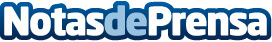 The Cocktail tendrá su propia Cátedra dentro de la oferta educativa de IED Madrid​Gracias a la firma de estos acuerdos, IED Madrid contará de forma inmediata con la cátedra The Cocktail, vinculándose así con una de las empresas más punteras en los ámbitos del diseño y la ejecución de proyectos de transformación digital. Los objetivos de la Cátedra: el fomento de la docencia, la formación y la investigaciónDatos de contacto:Ferrán Navarro623237141Nota de prensa publicada en: https://www.notasdeprensa.es/the-cocktail-tendra-su-propia-catedra-dentro Categorias: Educación Madrid E-Commerce Premios Digital http://www.notasdeprensa.es